Планируемые результаты освоения учебного предметаЛичностные результаты:1) формирование чувства гордости за свою Родину, её историю, российский народ, становление гуманистических и демократических ценностных ориентации многонационального российского общества;2) формирование средствами литературных произведений целостного взгляда на мир в единстве и разнообразии природы, народов, культур и религий;3) воспитание художественно-эстетического вкуса, эстетических потребностей, ценностей и чувств на основе опыта слушания и заучивания наизусть произведений художественной литературы;4) развитие этических чувств, доброжелательности и эмоционально-нравственной отзывчивости, понимания и сопереживания чувствам других людей;5) формирование уважительного отношения к иному мнению, истории и культуре других народов, выработка умения терпимо относиться к людям иной национальной принадлежности;6) овладение начальными навыками адаптации к школе, к школьному коллективу;7) принятие и освоение социальной роли обучающегося, развитие мотивов учебной деятельности и формирование личностного смысла учения;8) развитие самостоятельности и личной ответственности за свои поступки на основе представлений о нравственных нормах общения;9) развитие навыков сотрудничества со взрослыми и сверстниками в разных социальных ситуациях, умения избегать конфликтов и находить выходы из спорных ситуаций, умения сравнивать поступки героев литературных произведений со своими собственными поступками, осмысливать поступки героев;10) наличие мотивации к творческому труду и бережному отношению к материальным и духовным ценностям, формирование установки на безопасный, здоровый образ жизни.Обучающиеся научатся:понимать, что отношение к Родине начинается с отношений к семье, находить подтверждение этому в читаемых текстах, в том числе пословицах и поговорках;с гордостью и уважением относиться к творчеству писателей и поэтов, рассказывающих в своих произведениях о Родине, составлять рассказы о них, передавать в этих рассказах восхищение и уважение к ним;самостоятельно находить произведения о своей Родине, с интересом читать, создавать собственные высказывания и произведения о Родине.Обучающиеся получат возможность научиться:понимать, что отношение к Родине начинается с отношений к семье и к малой родине, находить примеры самоотверженной любви к малой родине среди героев прочитанных произведений;собирать материал для проведения заочных экскурсий по любимым местам своей Родины, местам, воспетым в произведениях писателей и поэтов, доносить эту информацию до слушателей, используя художественные формы изложения (литературный журнал, уроки-концерты, уроки-праздники, уроки-конкурсы и пр.);составлять сборники стихов и рассказов о Родине, включать в них и произведения собственного сочинения;принимать участие в проекте на тему «Моя Родина в произведениях великих художников, поэтов и музыкантов».Метапредметные результаты:1) овладение способностью принимать и сохранять цели и задачи учебной деятельности, поиска средств её осуществления;2) освоение способами решения проблем творческого и поискового характера;3) формирование умения планировать, контролировать и оценивать учебные действия в соответствии с поставленной задачей и условиями её реализации, определять наиболее эффективные способы достижения результата;4) формирование умения понимать причины успеха/неуспеха учебной деятельности и способности конструктивно действовать даже в ситуациях неуспеха;5) использование знаково-символических средств представления информации о книгах;6) активное использование речевых средств для решения коммуникативных и познавательных задач;7) использование различных способов поиска учебной информации в справочниках, словарях, энциклопедиях и интерпретации информации в соответствии с коммуникативными и познавательными задачами;8) овладение навыками смыслового чтения текстов в соответствии с целями и задачами, осознанного построения речевого высказывания в соответствии с задачами коммуникации и составления текстов в устной и письменной формах;9) овладение логическими действиями сравнения, анализа, синтеза, обобщения, классификации по родовидовым признакам, установления причинно-следственных связей, построения рассуждений;10) готовность слушать собеседника и вести диалог, признавать различные точки зрения и право каждого иметь и излагать своё мнение и аргументировать свою точку зрения и оценку событий;11) умение договариваться о распределении ролей в совместной деятельности, осуществлять взаимный контроль в совместной деятельности, общей цели и путей её достижения, осмысливать собственное поведение и поведение окружающих;          12) готовность конструктивно разрешать конфликты посредством учёта интересов сторон и сотрудничества.Регулятивные УУДОбучающиеся научатся:формулировать учебную задачу урока в мини-группе (паре), принимать её, сохранять на протяжении всего урока, периодически сверяя свои учебные действия с заданной задачей;читать в соответствии с целью чтения (бегло, выразительно, по ролям, выразительно наизусть и пр.);составлять план работы по решению учебной задачи урока в мини-группе или паре, предлагать совместно с группой (парой) план изучения темы урока;выбирать вместе с группой (в паре) форму оценивания результатов, вырабатывать совместно с группой (в паре) критерии оценивания результатов;оценивать свои достижения и результаты сверстников в группе (паре) по выработанным критериям и выбранным формам оценивания (с помощью шкал, лесенок, баллов и пр.);определять границы коллективного знания и незнания по теме самостоятельно (Что мы уже знаем по данной теме? Что мы уже умеем?), связывать с целевой установкой урока;фиксировать по ходу урока и в конце урока удовлетворённость/неудовлетворённость своей работой на уроке (с помощью шкал, значков «+» и «−», «?»);анализировать причины успеха/неуспеха с помощью оценочных шкал и знаковой системы («+» и «−», «?»);фиксировать причины неудач в устной форме в группе или паре;предлагать варианты устранения причин неудач на уроке;осознавать смысл и назначение позитивных установок на успешную работу, пользоваться ими в случае неудачи на уроке, проговаривая во внешней речи.Обучающиеся получат возможность научиться:формулировать учебную задачу урока коллективно, в мини-группе или паре;формулировать свои задачи урока в соответствии с темой урока и индивидуальными учебными потребностями, и интересами;читать в соответствии с целью чтения (в темпе разговорной речи, без искажений, выразительно, выборочно и пр.);осмысливать коллективно составленный план работы на уроке и план, выработанный группой сверстников (парой), предлагать свой индивидуальный план работы (возможно, альтернативный) или некоторые пункты плана, приводить аргументы в пользу своего плана работы;принимать замечания, конструктивно обсуждать недостатки предложенного плана;выбирать наиболее эффективный вариант плана для достижения результатов изучения темы урока. Если план одобрен, следовать его пунктам, проверять и контролировать их выполнение;оценивать свою работу в соответствии с заранее выработанными критериями и выбранными формами оценивания;определять границы собственного знания и незнания по теме самостоятельно (Что я уже знаю по данной теме? Что я уже умею?), связывать с индивидуальной учебной задачей;фиксировать по ходу урока и в конце урока удовлетворённость/неудовлетворённость своей работой на уроке (с помощью шкал, значков «+» и «−», «?», накопительной системы баллов);анализировать причины успеха/неуспеха с помощью оценочных шкал и знаковой системы («+» и «−», «?», накопительной системы баллов);фиксировать индивидуальные причины неудач в письменной форме в рабочей тетради или в пособии «Портфель достижений»;записывать варианты устранения причин неудач, намечать краткий план действий по их устранению;предлагать свои варианты позитивных установок или способов успешного достижения цели из собственного опыта, делиться со сверстниками.Познавательные УУДОбучающиеся научатся:определять информацию на основе различных художественных объектов, например, литературного произведения, иллюстрации, репродукции картины, музыкального текста, таблицы, схемы и т. д.;анализировать литературный текст с опорой на систему вопросов учителя (учебника), выявлять основную мысль произведения;сравнивать мотивы поступков героев из одного литературного произведения, выявлять особенности их поведения в зависимости от мотива;находить в литературных текстах сравнения и эпитеты, использовать их в своих творческих работах;самостоятельно определять с помощью пословиц (поговорок) смысл читаемого произведения;понимать смысл русских народных и литературных сказок, рассказов и стихов великих классиков литературы (Пушкина, Лермонтова, Чехова, Толстого, Крылова и др.); понимать значение этих произведения для русской и мировой литературы;проявлять индивидуальные творческие способности при составлении рассказов, небольших стихотворений, басен, в процессе чтения по ролям, при инсценировании и выполнении проектных заданий;предлагать вариант решения нравственной проблемы, исходя из своих нравственных установок и ценностей;определять основную идею произведения (эпического и лирического), объяснять смысл образных слов и выражений, выявлять отношение автора к описываемым событиям и героям произведения;создавать высказывание (или доказательство своей точки зрения) по теме урока из 7 – 8 предложений;сравнивать сказку бытовую и волшебную, сказку бытовую и басню, басню и рассказ; находить сходства и различия;соотносить литературное произведение или эпизод из него с фрагментом музыкального произведения, репродукцией картины художника; самостоятельно подбирать к тексту произведения репродукции картин художника или фрагменты музыкальных произведений.Обучающиеся получат возможность научиться:находить необходимую информацию в тексте литературного произведения, фиксировать полученную информацию с помощью рисунков, схем, таблиц;анализировать литературный текст с опорой на систему вопросов учителя (учебника), выявлять основную мысль произведения, обсуждать её в парной и групповой работе;находить в литературных текстах сравнения и эпитеты, олицетворения, использовать их в своих творческих работах;сравнивать летопись и былину, сказку волшебную и былину, житие и рассказ, волшебную сказку и фантастическое произведение; находить в них сходства и различия;сравнивать литературное произведение со сценарием театральной постановки, кинофильмом, диафильмом или мультфильмом;находить пословицы и поговорки с целью озаглавливания темы раздела, темы урока или давать название выставке книг;сравнивать мотивы героев поступков из разных литературных произведений, выявлять особенности их поведения в зависимости от мотива;создавать высказывание (или доказательство своей точки зрения) по теме урока из 9—10 предложений;понимать смысл и значение создания летописей, былин, житийных рассказов, рассказов и стихотворений великих классиков литературы (Пушкина, Лермонтова, Чехова, Толстого, Горького и др.) для русской и мировой литературы;проявлять индивидуальные творческие способности при сочинении эпизодов, небольших стихотворений, в процессе чтения по ролям и инсценировании, при выполнении проектных заданий;предлагать вариант решения нравственной проблемы исходя из своих нравственных установок и ценностей и учитывая условия, в которых действовал герой произведения, его мотивы и замысел автора;определять основную идею произведений разнообразных жанров (летописи, былины, жития, сказки, рассказа, фантастического рассказа, лирического стихотворения), осознавать смысл изобразительно-выразительных средств языка произведения, выявлять отношение автора к описываемым событиям и героям произведения.Коммуникативные УУДОбучающиеся научатся:высказывать свою точку зрения (7 – 8 предложений) на прочитанное или прослушанное произведение, проявлять активность и стремление высказываться, задавать вопросы;понимать цель своего высказывания;пользоваться элементарными приёмами убеждения, мимикой и жестикуляцией;участвовать в диалоге в паре или группе, задавать вопросы на осмысление нравственной проблемы;создавать 3 – 4 слайда к проекту, письменно фиксируя основные положения устного высказывания;проявлять терпимость к другому мнению, не допускать агрессивного поведения, предлагать компромиссы, способы примирения в случае несогласия с точкой зрения другого;объяснять сверстникам способы бесконфликтной деятельности;отбирать аргументы и факты для доказательства своей точки зрения;опираться на собственный нравственный опыт в ходе доказательства и оценивании событий;формулировать цель работы группы, принимать и сохранять на протяжении всей работы в группе, соотносить с планом работы, выбирать для себя подходящие роли и функции;определять в группе или паре критерии оценивания выполнения того или иного задания (упражнения); оценивать достижения участников групповой или парной работы по выработанным критериям;определять критерии оценивания поведения людей в различных жизненных ситуациях на основе нравственных норм;руководствоваться выработанными критериями при оценке поступков литературных героев и своего собственного поведения;объяснять причины конфликта, возникшего в группе, находить пути выхода из создавшейся ситуации; приводить примеры похожих ситуаций из литературных произведений;находить нужную информацию через беседу со взрослыми, через учебные книги, словари, справочники, энциклопедии для детей, через Интернет, периодику (детские журналы и газеты);готовить небольшую презентацию (6 – 7 слайдов), обращаясь за помощью к взрослым только в случае затруднений. Использовать в презентации не только текст, но и изображения (картины художников, иллюстрации, графические схемы, модели и пр.);озвучивать презентацию с опорой на слайды, выстраивать монолог по продуманному плану.Обучающиеся получат возможность научиться:высказывать свою точку зрения (9 – 10 предложений) на прочитанное произведение, проявлять активность и стремление высказываться, задавать вопросы;формулировать цель своего высказывания вслух, используя речевые клише: «Мне хотелось бы сказать...», «Мне хотелось бы уточнить...», «Мне хотелось бы объяснить, привести пример...» и пр.;пользоваться элементарными приёмами убеждения, приёмами воздействия на эмоциональную сферу слушателей;участвовать в полилоге, самостоятельно формулировать вопросы, в том числе неожиданные и оригинальные, по прочитанному произведению;создавать 5 – 10 слайдов к проекту, письменно фиксируя основные положения устного высказывания;способствовать созданию бесконфликтного взаимодействия между участниками диалога (полилога);демонстрировать образец правильного ведения диалога (полилога);предлагать способы саморегуляции в сложившейся конфликтной ситуации;определять цитаты из текста литературного произведения, выдержки из диалогов героев, фразы и целые абзацы рассуждений автора, доказывающие его отношение к описываемым событиям;использовать найденный текстовый материал в своих устных и письменных высказываниях и рассуждениях;отвечать письменно на вопросы, в том числе и проблемного характера, по прочитанному произведению;определять совместно со сверстниками задачу групповой работы (работы в паре), распределять функции в группе (паре) при выполнении заданий, при чтении по ролям, при подготовке инсценировки, проекта, выполнении исследовательских и творческих заданий;определять самостоятельно критерии оценивания выполнения того или иного задания (упражнения); оценивать свои достижения по выработанным критериям;оценивать своё поведение по критериям, выработанным на основе нравственных норм, принятых в обществе;искать причины конфликта в себе, анализировать причины конфликта, самостоятельно разрешать конфликтные ситуации;обращаться к перечитыванию тех литературных произведений, в которых отражены схожие конфликтные ситуации;находить в библиотеке книги, раскрывающие на художественном материале способы разрешения конфликтных ситуаций;находить различные источники информации, отбирать из них нужный материал, перерабатывать, систематизировать, выстраивать в логике, соответствующей цели; представлять информацию разными способами;самостоятельно готовить презентацию из 9 – 10 слайдов, обращаясь за помощью к взрослым только в случае серьёзных затруднений;использовать в презентации не только текст, но и изображения, видеофайлы;озвучивать презентацию с опорой на слайды, на которых представлены цель и план выступления.Предметные результаты:1) понимание литературы как явления национальной и мировой культуры, средства сохранения и передачи нравственных ценностей и традиций;2) осознание значимости чтения для личного развития; формирование представлений о Родине и её людях, окружающем мире, культуре, первоначальных этических представлений, понятий о добре и зле, дружбе, честности; формирование потребности в систематическом чтении;3) достижение необходимого для продолжения образования уровня читательской компетентности, общего речевого развития, т. е. овладение чтением вслух и про себя, элементарными приёмами анализа художественных, научно-познавательных и учебных текстов с использованием элементарных литературоведческих понятий;4) использование разных видов чтения (изучающее (смысловое), выборочное, поисковое); умение осознанно воспринимать и оценивать содержание и специфику различных текстов, участвовать в их обсуждении, давать и обосновывать нравственную оценку поступков героев;5) умение самостоятельно выбирать интересующую литературу, пользоваться справочными источниками для понимания и получения дополнительной информации, составляя самостоятельно краткую аннотацию;6) умение использовать простейшие виды анализа различных текстов: устанавливать причинно-следственные связи и определять главную мысль произведения, делить текст на части, озаглавливать их, составлять простой план, находить средства выразительности, пересказывать произведение;7) умение работать с разными видами текстов, находить характерные особенности научно-познавательных, учебных и художественных произведений. На практическом уровне овладеть некоторыми видами письменной речи (повествование – создание текста по аналогии, рассуждение – письменный ответ на вопрос, описание – характеристика героев). Умение написать отзыв на прочитанное произведение;        8) развитие художественно-творческих способностей, умение создавать собственный текст на основе художественного произведения, репродукции картин художников, по иллюстрациям, на основе личного опыта.Виды речевой и читательской деятельностиОбучающиеся научатся:читать вслух бегло, осознанно, без искажений, выразительно, передавая своё отношение к прочитанному, выделяя при чтении важные по смыслу слова, соблюдая паузы между предложениями и частями текста;осознанно выбирать виды чтения (ознакомительное, выборочное, изучающее, поисковое) в зависимости от цели чтения;понимать смысл традиций и праздников русского народа, сохранять традиции семьи и школы, осмысленно готовиться к национальным праздникам; составлять высказывания о самых ярких и впечатляющих событиях, происходящих в дни семейных праздников, делиться впечатлениями о праздниках с друзьями и товарищами по классу;употреблять пословицы и поговорки в диалогах и высказываниях на заданную тему;наблюдать, как поэт воспевает родную природу, какие чувства при этом испытывает;рассуждать о категориях добро и зло, красиво и некрасиво, употреблять данные понятия и их смысловые оттенки в своих оценочных высказываниях; предлагать свои варианты разрешения конфликтных ситуаций;пользоваться элементарными приёмами анализа текста; составлять краткую аннотацию (автор, название, тема книги, рекомендации к чтению) на художественное произведение по образцу;самостоятельно читать произведение, понимать главную мысль; соотносить главную мысль произведения с пословицей или поговоркой; понимать, позицию какого героя произведения поддерживает автор, находить этому доказательства в тексте;задавать вопросы по прочитанному произведению, находить на них ответы в тексте; находить эпизод из прочитанного произведения для ответа на вопрос или подтверждения собственного мнения;делить текст на части; озаглавливать части, подробно пересказывать, опираясь на составленный под руководством учителя план;находить книги для самостоятельного чтения в библиотеках (школьной, домашней, городской, виртуальной и др.); при выборе книг и поиске информации опираться на аппарат книги, её элементы; делиться своими впечатлениями о прочитанных книгах, участвовать в диалогах и дискуссиях о них;пользоваться тематическим каталогом в школьной библиотеке.Обучающиеся получат возможность научиться:понимать значимость произведений великих русских писателей и поэтов (Пушкина, Толстого, Чехова, Тютчева, Фета, Некрасова и др.) для русской культуры;выбирать при выразительном чтении интонацию, темп, логическое ударение, паузы, особенности жанра (сказка сказывается, стихотворение читается с чувством, басня читается с сатирическими нотками и пр.);читать вслух бегло, осознанно, без искажений, интонационно объединять слова в предложении и предложения в тексте, выражая своё отношение к содержанию и героям произведения;пользоваться элементарными приёмами анализа текста с целью его изучения и осмысления; осознавать через произведения великих мастеров слова их нравственные и эстетические ценности (добра, мира, терпения, справедливости, трудолюбия); эстетически воспринимать произведения литературы, замечать образные выражения в поэтическом тексте, понимать, что точно подобранное автором слово способно создавать яркий образ;участвовать в дискуссиях на нравственные темы; подбирать примеры из прочитанных произведений, доказывая свою точку зрения;формулировать один вопрос проблемного характера к изучаемому тексту; находить эпизоды из разных частей прочитанного произведения, доказывающие собственное мнение о проблеме;делить текст на части, подбирать заголовки к ним, составлять самостоятельно план пересказа, продумывать связки для соединения частей;находить в произведениях средства художественной выразительности;готовить проекты о книгах и библиотеке; участвовать в книжных конференциях и выставках; пользоваться алфавитным и тематическим каталогом в библиотеке;пересказывать содержание произведения подробно, выборочно и кратко, опираясь на самостоятельно составленный план; соблюдать при пересказе логическую последовательность и точность изложения событий; составлять план, озаглавливать текст; пересказывать текст, включающий элементы описания (природы, внешнего вида героя, обстановки) или рассуждения.Творческая деятельностьОбучающиеся научатся:сочинять самостоятельно произведения малых жанров устного народного творчества в соответствии с жанровыми особенностями и индивидуальной задумкой;писать небольшие по объёму сочинения и изложения о значимости чтения в жизни человека по пословице, по аналогии с прочитанным текстом – повествованием;пересказывать содержание произведения от автора, от лица героя;сказывать русские народные сказки, находить в них непреходящие нравственные ценности, осознавать русские национальные традиции и праздники, описываемые в народных сказках.Обучающиеся получат возможность научиться:составлять рассказы об особенностях национальных праздников и традиций на основе прочитанных произведений (фольклора, летописей, былин, житийных рассказов);подбирать материалы для проекта, записывать пословицы, поговорки, мудрые мысли известных писателей, учёных по данной теме, делать подборку наиболее понравившихся, осмысливать их, возводить в принципы жизни; готовить проекты на тему праздника («Русские национальные праздники», «Русские традиции и обряды», «Православные праздники на Руси» и др.); участвовать в литературных викторинах, конкурсах чтецов, литературных праздниках, посвящённых великим русским поэтам; участвовать в читательских конференциях;писать отзыв на прочитанную книгу.Литературоведческая пропедевтикаОбучающиеся научатся:понимать особенности стихотворения: расположение строк, рифму, ритм;определять героев басни, характеризовать их, понимать мораль и разъяснять её своими словами; соотносить с пословицами и поговорками;понимать, позицию какого героя произведения поддерживает автор, находить доказательства этому в тексте; l осмысливать специфику народной и литературной сказки, рассказа и басни, лирического стихотворения; различать народную и литературную сказки, находить в тексте доказательства сходства и различия;находить в произведении средства художественной выразительности.Обучающиеся получат возможность научиться:сравнивать, сопоставлять, делать элементарный анализ различных текстов, используя ряд литературоведческих понятий (фольклорная и авторская литература, структура текста, герой, автор) и средств художественной выразительности (сравнение, олицетворение, метафора);определять позиции героев и позицию автора художественного текста;создавать прозаический или поэтический текст по аналогии на основе авторского текста, используя средства художественной выразительности.\ Содержание учебного предмета Литературное чтение. 3 класс (136ч)Самое великое чудо на свете	(3 ч.)Рукописные книги древней РусиПервопечатник Иван ФедоровУстное народное творчество	(14 час.)Устное народное творчество. Русские народные песни.Докучные сказкиНародный промысел«Сестрица Алёнушка и братец Иванушка», русская народная сказка«Иван царевич и серый волк», русская народная сказка.«Сивка-бурка», русская народная сказкаПоэтическая тетрадь (10 час.)Ф. И. Тютчев «Весенняя гроза»: «Листья»; А. А. Фет «Мама! Глянь-ка из окошка…», «»Зреет рожь над жаркой нивой…»; И. С. Никитин «Полно, степь моя, спать беспробудно …», «Встреча зимы»; И. З. Суриков «Детство», «Зима»Великие русские писатели  (21 час.)А.С.Пушкин «Уж небо осенью дышала…», «В тот год осенняя погода…»,  «Опрятней модного паркета…»,  «Зимнее утро»,  «Зимний вечер», «Сказка о царе Салтане …»И. А. Крылов «Мартышка и очки»,  «Зеркало и Обезьяна»,  «Ворона и Лисица» М.Ю. Лермонтов «Горные вершины», «На севере диком стоит одиноко…»,  «Утёс», «Осень»Л.Н.Толстой «Акула»,  «Прыжок»,  «Лев и собачка»,  «Какая бывает роса на траве», «Куда девается вода из моря?»Поэтическая тетрадь (8 час.)Н. А. Некрасов «Славная осень!», «Не ветер бушует над бором…», «Дедушка Мазай и зайцы»; К.Д.Бальмонт «Золотое слово»; И.А.Бунин «Детство», «Полевые цветы», «Густой зеленый ельник у дороги…»Литературные сказки	(8 час.)Д.Н.Мамин-Сибиряк «Сказка про храброго зайца – длинные уши, косые глаза, короткий хвостВ. М. Гаршин «Лягушка – путешественница»В.Ф.Одоевский «Мороз Иванович»Были  и небылицы (10 час.)М. Горький «Случай с Евсейкой»К. Г. Паустовский «Растрёпанный воробей»А. Куприн «Слон»Поэтическая тетрадь (6 час.)Саша Черный «Что ты тискаешь утенка?...», «Воробей», «Слон»; А. Блок «Ветхая избушка», «Сны», «Ворона»; С. А. Есенин «Черёмуха»Люби живое (17 час.)И. Соколов-Микитов «Листопадничек»В. И. Белов «Малька провинилась», «Ещё про Мальку»В. В. Бианки «Мышонок Пик»Б. Житков «Про обезьянку»В. Л. Дуров «Наша Жучка»В. П. Астафьев «Капалуха»В. Ю. Драгунский «Он живой и светится»Поэтическая тетрадь (7 час.)С. Я. Маршак «Гроза днём», «В лесу над росистой поляной…»; А. Л. Барто «Разлука», «В театре»; С. В. Михалков «Если»,  Е. А. Благинина «Кукушка», «Котёнок»Собирай по ягодке – наберешь кузовок  (12 час.)Б. Шергин «Собирай по ягодке – наберёшь кузовок»А. П. Платонов «Цветок на земле»,  «Ещё мама»М. М. Зощенко «Золотые слова», «Великие путешественники»Н. Н. Носов «Федина задача», «Телефон»В. Ю. Драгунский «Друг детства»По страницам детских  журналов (8 час.)Ю. И. Ермолаев «Проговорился», «Воспитатели»Г. Б. Остер «Вредные советы», «Как получаются легенды»Р. С. Сеф «Весёлые стихи»Литература зарубежных стран  (7 час.)Г. Х. Андерсен «Гадкий утёнок»Л. Кэролл «Алиса в стране чудес»Итоговая диагностическая работаРезервные уроки-4 чТематическое планирование учебного предмета с указанием, количества часов, отводимых на освоение каждой темы№ урокаТемы уроков, разделовКол-вочасовТема ВПМТема ВПМВводное занятие 1 ч1Знакомство с учебником по литературному чтению. Система условных обозначений. Содержание учебника. Словарь1Раздел 1. Самое великое на свете чудо . 3 ч2Рукописные книги Древней Руси13Первопечатник  Иван Федоров.  Подготовка сообщения о первопечатнике  Иване Федорове.14Обобщающий урок по разделу  «Самое великое чудо»1Раздел 2. Устное народное творчество 14 ч5Знакомство  с названием раздела. Русские народные песни.6Малые жанры русского фольклора. . ВПМ «Волшебный мир книги»1ВПМ 1. Фольклор. Шутка, считалка, потешка, пословицыВПМ 1. Фольклор. Шутка, считалка, потешка, пословицы7Докучные сказки.18Поговорки. ВПМ «Волшебный мир книги»1Тема ВПМ 2 Произведения прикладного искусства: гжельская и хохломская посуда Тема ВПМ 2 Произведения прикладного искусства: гжельская и хохломская посуда 9Пословицы. ВПМ «Волшебный мир книги»1Тема ВПР 3 Произведения прикладного искусств: дымковская и богородская игрушкаТема ВПР 3 Произведения прикладного искусств: дымковская и богородская игрушка10Русская народная сказка «Сестрица  Аленушка и братец Иванушка».111Русская народная сказка «Сестрица  Аленушка и братец Иванушка».112Русская народная сказка «Иван – царевич и Серый Волк»Проверка техники чтения113Русская народная сказка «Иван – царевич и Серый Волк»114Русская народная сказка «Сивка- Бурка»115Русская народная сказка «Сивка- Бурка»116Русские народные сказки. ВПМ «Волшебный мир книги»1Тема ВПМ 4 РНС «Белая уточка»Тема ВПМ 4 РНС «Белая уточка»17Русские народные сказки. ВПМ «Волшебный мир книги»1Тема ВПМ 5 РНС «Чудо-чудное, диво-дивное» Тема ВПМ 5 РНС «Чудо-чудное, диво-дивное» 18Обобщающий урок по разделу « Устное народное творчество»1Раздел 3.Поэтическая тетрадь 1  10 ч119Стихи о природе. ВПМ «Волшебный мир книги»1Тема ВПМ 6 Природа в стихахТема ВПМ 6 Природа в стихах20Ф. И. Тютчев «Весенняя гроза», «Листья»121А. Фет «Мама! Глянь-ка из окошка…»122А. Фет «Зреет рожь над жаркой нивой» И. С. Никитин «Полно, степь моя, спать беспробудно123И. С. Никитин «Встреча зимы»124И. З. Суриков «Детство»125И. З. Суриков «Зима»126Стихи о зиме.  ВПМ «Волшебный мир книги»1Тема ВПМ 7 С. Есенин «Пороша». К.Ушинский «Проказы старухи - зимы»Тема ВПМ 7 С. Есенин «Пороша». К.Ушинский «Проказы старухи - зимы»27Стихи о зиме. .ВПМ «Волшебный мир книги»1Тема ВПМ 8 Характеры детей в поэзииТема ВПМ 8 Характеры детей в поэзии28Обобщающий урок по разделу «Поэтическая тетрадь 1»1Раздел 4 .Великие русские писатели  21 ч29А.С. Пушкин « Уж небо осенью дышало»130А.С. Пушкин « В тот год осенняя погода…», « Опрятней модного паркета131А.С. Пушкин « Зимнее утро» Проверка техники чтения132А.С. Пушкин «Зимнийвечер»133А.С. Пушкин « Сказка о царе Салтане , о сыне его славном могучем богатыре князе Гвидоне Салтановиче и о прекрасной Царевне Лебеди»134А.С. Пушкин « Сказка о царе Салтане , о сыне его славном могучем богатыре князе Гвидоне Салтановиче и о прекрасной Царевне Лебеди»135А.С. Пушкин « Сказка о царе Салтане , о сыне его славном могучем богатыре князе Гвидоне Салтановиче и о прекрасной Царевне Лебеди»136  А.С. Пушкин « Сказка о царе Салтане , о сыне его славном могучем богатыре князе Гвидоне Салтановиче и о прекрасной Царевне Лебеди» . ВПМ «Волшебный мир книги»1Тема ВПМ 9 А.С. Пушкин « Сказка о попе и о работнике его Балде»Тема ВПМ 9 А.С. Пушкин « Сказка о попе и о работнике его Балде»37И.А .Крылов  « Мартышка и очки»138 И.А. Крылов « Зеркало и обезьяна»139И.А. Крылов « Ворона и лисица»140М.Ю. Лермонтов « Горные вершины…», « На севере диком стоит одиноко..»141М. Ю. Лермонтов.«Утес»142М. Ю. Лермонтов « Осень»143Л.Н. Толстой « Акула144Л.Н. Толстой « Акула145Л.Н. Толстой « Прыжок»146Л.Н. Толстой « Лев и собачка»147Л.Н. Толстой  « Какая бывает роса на траве», « Куда девается вода из моря»148Произведения Л. Н. Толстого. . ВПМ «Волшебный мир книги»1Тема ВПР 10 М. Горький «Воробьишко»Тема ВПР 10 М. Горький «Воробьишко»49Обобщающий урок  по разделу « Великие русские писатели»1Раздел 5. Поэтическая тетрадь 2     8 ч50Знакомство с названием  раздела. Н.А. Некрасов « Славная осень!»151Н.А. Некрасов  « Не ветер бушует над бором»152Н.А. Некрасов «Дедушка Мазай и зайцы»153К.Д. Бальмонт « Золотое слово»154И.А. Бунин « Детство», « Полевые цветы», « Густой зелёный ельник у дороги»155Стихи русских классиков. ВПМ «Волшебный мир книги»1Тема ВПМ 11 Н. Сладков «Проталина»Тема ВПМ 11 Н. Сладков «Проталина»56 Стихи русских классиков. ВПМ «Волшебный мир книги»1Тема ВПМ 12 Э. Шим «Муравей-ник»  Н. Сладков «Весенний разговор»Тема ВПМ 12 Э. Шим «Муравей-ник»  Н. Сладков «Весенний разговор»57Обобщающий урок  по разделу  « Поэтическая тетрадь 2»1Раздел 6. Литературные сказки 8 ч58Знакомство с назва-нием  раздела.  Д. Н. Мамин- Сиби-ряк Присказка « Алёнушкины сказки»159Д. Н. Мамин – Сибиряк « Сказка про храброго зайца- длинные уши, косые глаза, короткий хвост»160В.М. Гаршин «Лягушка-путешественница»161В.М. Гаршин «Лягушка-путешественница»162В.Ф.Одоевский «Мороз Иванович»163В.Ф.Одоевский «Мороз Иванович»164В.Ф.Одоевский «Мороз Иванович» . ВПМ «Волшебный мир книги»1Тема ВПМ 13 В. Катаев «Цветик – семицветик»Тема ВПМ 13 В. Катаев «Цветик – семицветик»65Обобщающий урок  по разделу « Литературные   сказки »1Раздел 7. Были-небылицы 10 ч66Знакомство с названием  раздела. М. Горький «Случай с Евсейкой»167М. Горький «Случай с Евсейкой»168К.Г. Паустовский  «Растрёпанный воробей»159К.Г. Паустовский  «Растрёпанный воробей»170  К.Г. Паустовский  «Растрёпанный воробей» . ВПМ «Волшебный мир книги»1Тема ВПМ 14 И. Панькин «Легенда  о матерях»Тема ВПМ 14 И. Панькин «Легенда  о матерях»71А.И. Куприн «Слон»172А.И. Куприн «Слон»173А.И. Куприн «Слон»174 К. Курашкевич «Бессмертие»175Обобщение по разделу«Были – небылицы»1Раздел 8. Поэтическая тетрадь 1   6 ч176Знакомство с названием разделаС.Чёрный « Что ты тискаешь утёнка…»177С.Чёрный«Воробей». «Слон».178А.А. Блок « Ветхая избушка»179А.А. Блок « Сны» , « Ворона»180С.А. Есенин « Черёмуха»181Обобщение по разделу «Поэтическая тетрадь 1»1Раздел 9. Люби живое 17 часов182Знакомство с названием разделаМ.М. Пришвин « Моя Родина» ( из воспоминаний»183И.С. Соколов- Микитов «Листопадничек»184И.С. Соколов- Микитов «Листопадничек»185В.И .Белов « Малька провинилась»186В.И .Белов  « Ещё раз про Мальку»187В.В. Бианки «Мышонок Пик»188В.В. Бианки «Мышонок Пик»189Б.С. Житков  « Про обезьянку»190Б.С. Житков  « Про обезьянку»191Б.С. Житков  « Про обезьянку»192В. Л..Дуров   «Наша Жучка»193В.П .Астафьев  « Капалуха»194В.Ю. Драгунский « Он живой  и светится»195Произведения В.Ю. Драгунского. ВПМ «Волшебный мир книги»1Тема ВПМ 15 К. Паустовский «Барсучий нос»Тема ВПМ 15 К. Паустовский «Барсучий нос»96Произведения В.Ю. Драгунского. ВПМ «Волшебный мир книги»1Тема ВПМ 16 Составление характеристики главного героя.  Е. Чарушин «Перепелка».  Тема ВПМ 16 Составление характеристики главного героя.  Е. Чарушин «Перепелка».  97В. Бианки «Хвосты» . ВПМ «Волшебный мир книги»1Тема ВПМ 17 В. Бианки «Что увидел Жаворонок, когда вернулся на родину»Тема ВПМ 17 В. Бианки «Что увидел Жаворонок, когда вернулся на родину»98Обобщение по разделу « Люби живое »1Раздел 10. Поэтическая тетрадь 2   7 часов199Знакомство с разделом. С.Я. Маршак « Гроза днём»1100С.Я. Маршак  «В лесу над росистой поляной»1101А.Л. Барто «Разлука» Проверка техники чтения1102А.Л. Барто « В театре»1103С.В. Михалков « Если»1104Е.А. Благинина « Кукушка»,  « Котёнок»1105Обобщение по разделу « Поэтическая тетрадь 2»1Собирай по ягодке- соберешь кузовок 12 часов106Знакомство с разделом Б.В. Шергин « Собирай по ягодке- наберёшь кузовок»1107А.П. Платонов   « Цветок на земле»1108А.П. Платонов « Ещё мама»1109М.М Зощенко  « Золотые слова»1110М.М. Зощенко «Великие путешественники»1111Н.Н. Носов « Федина задача»1112Н.Н. Носов « Телефон»1113Н. Носов  Весёлые рассказы. . ВПМ «Волшебный мир книги»1Тема ВПМ 18 Н. Носов «Мишкина каша»Тема ВПМ 18 Н. Носов «Мишкина каша»114Н. Носов Веселые рассказы. ВПМ «Волшебный мир книги»1Тема ВПМ 19 Н. Носов «Мишкина каша»Тема ВПМ 19 Н. Носов «Мишкина каша»115В. Осеева . ВПМ «Волшебный мир книги»1Тема ВПМ 20 В.Осеева «Волшебная иголочка»Тема ВПМ 20 В.Осеева «Волшебная иголочка»116В.Ю. Драгунский « Друг детства»1117Обобщение по разделу « Собирай по ягодке- наберёшь кузовок»1По страницам детских журналов 8 часов118Знакомство с разделом.   . ВПМ «Волшебный мир книги»1Тема ВПМ 21 Л.А.Кассиль «Отметки Риммы Лебедевой»Тема ВПМ 21 Л.А.Кассиль «Отметки Риммы Лебедевой»119Ю.И. Ермолаев  « Проговорился»1120Ю.И. Ермолаев  « Воспитатели»1121Г.Б. Остер « Вредные советы»1122Г.Б. Остер « Как получаются легенды»1123Р. Сеф « Весёлые стихи»1124 Р. Сеф  Произведения. . ВПМ «Волшебный мир книги»1Тема ВПМ 22 Создание сборника  добрых советовТема ВПМ 22 Создание сборника  добрых советов125Обобщение по разделу « По страницам детских журналов»1Зарубежная литература 7 часов126Знакомство  с разделом  Г.Х. Андерсен « Гадкий утёнок»1127Г.Х. Андерсен « Гадкий утёнок»      1128Братья Гримм Сказки. ВПМ «Волшебный мир книги»1Тема  ВПМ 23 Братья Гримм «Три брата» Тема  ВПМ 23 Братья Гримм «Три брата» 129Л. Кэролл   Произведения. . ВПМ «Волшебный мир книги»1Тема ВПМ 24 Л. Кэролл  «Алиса в стране чудес»Тема ВПМ 24 Л. Кэролл  «Алиса в стране чудес»130Л. Кэролл   Произведения. . ВПМ «Волшебный мир книги»1Тема ВПМ 25 Л. Кэролл  «Алиса в стране чудес»Тема ВПМ 25 Л. Кэролл  «Алиса в стране чудес»131Обобщение по разделу «Зарубежная литература» . ВПМ «Волшебный мир книги»1Тема ВПМ 26 ВикторинаТема ВПМ 26 Викторина132Итоговая диагностическая работа1Итоговое повторение    4 ч133Русские классики о природе. . ВПМ «Волшебный мир книги»1ВПМ 27. Стихи о природеВПМ 27. Стихи о природе134Русские народные сказки1135Русские народные сказки1136Русские народные сказки1Итого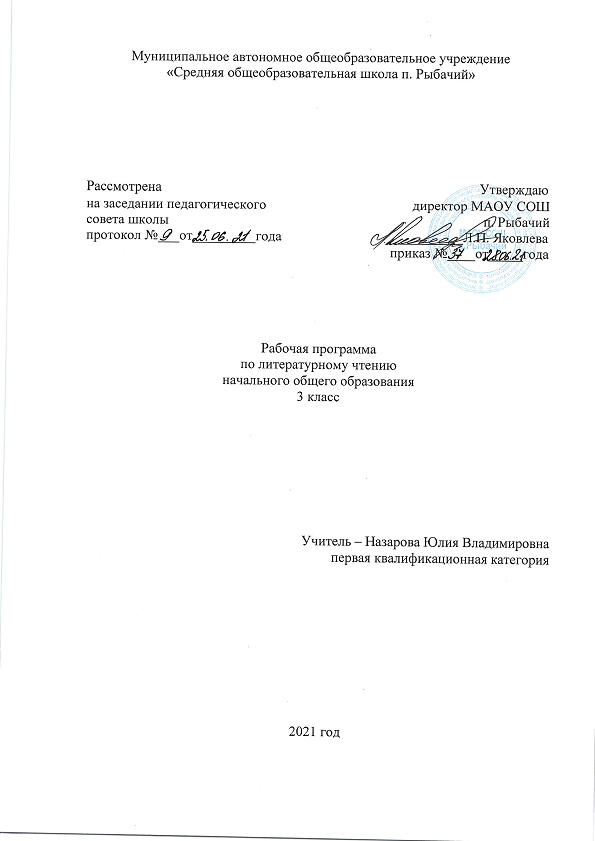 